DoggieRescue.comABN 098 918 471, ABN 49 098 918 4712 McCowan Rd (Cnr Bloodwood Rd), Ingleside, 2101 Phone: 02 9486 3133 Mob: 0429 044 484 Fax: 02 94863136 or 02 9997 4421DoggieRescue.comABN 098 918 471, ABN 49 098 918 4712 McCowan Rd (Cnr Bloodwood Rd), Ingleside, 2101 Phone: 02 9486 3133 Mob: 0429 044 484 Fax: 02 94863136 or 02 9997 4421DoggieRescue.comABN 098 918 471, ABN 49 098 918 4712 McCowan Rd (Cnr Bloodwood Rd), Ingleside, 2101 Phone: 02 9486 3133 Mob: 0429 044 484 Fax: 02 94863136 or 02 9997 4421DoggieRescue.comABN 098 918 471, ABN 49 098 918 4712 McCowan Rd (Cnr Bloodwood Rd), Ingleside, 2101 Phone: 02 9486 3133 Mob: 0429 044 484 Fax: 02 94863136 or 02 9997 4421DoggieRescue.comABN 098 918 471, ABN 49 098 918 4712 McCowan Rd (Cnr Bloodwood Rd), Ingleside, 2101 Phone: 02 9486 3133 Mob: 0429 044 484 Fax: 02 94863136 or 02 9997 4421DoggieRescue.comABN 098 918 471, ABN 49 098 918 4712 McCowan Rd (Cnr Bloodwood Rd), Ingleside, 2101 Phone: 02 9486 3133 Mob: 0429 044 484 Fax: 02 94863136 or 02 9997 4421DoggieRescue.comABN 098 918 471, ABN 49 098 918 4712 McCowan Rd (Cnr Bloodwood Rd), Ingleside, 2101 Phone: 02 9486 3133 Mob: 0429 044 484 Fax: 02 94863136 or 02 9997 4421DoggieRescue.comABN 098 918 471, ABN 49 098 918 4712 McCowan Rd (Cnr Bloodwood Rd), Ingleside, 2101 Phone: 02 9486 3133 Mob: 0429 044 484 Fax: 02 94863136 or 02 9997 4421Email: Monika@doggierescue.comOpen: 10am-5pm Tues to SunEmail: Monika@doggierescue.comOpen: 10am-5pm Tues to SunEmail: Monika@doggierescue.comOpen: 10am-5pm Tues to SunEmail: Monika@doggierescue.comOpen: 10am-5pm Tues to SunEmail: Monika@doggierescue.comOpen: 10am-5pm Tues to SunEmail: Monika@doggierescue.comOpen: 10am-5pm Tues to SunEmail: Monika@doggierescue.comOpen: 10am-5pm Tues to SunEmail: Monika@doggierescue.comOpen: 10am-5pm Tues to SunDog Adoption/Foster QuestionnaireDog Adoption/Foster QuestionnaireDog Adoption/Foster QuestionnaireDog Adoption/Foster QuestionnaireDog Adoption/Foster QuestionnaireDog Adoption/Foster QuestionnaireDog Adoption/Foster QuestionnaireDog Adoption/Foster QuestionnaireDog Adoption/Foster QuestionnaireDog Adoption/Foster QuestionnaireDog Adoption/Foster QuestionnaireDog Adoption/Foster QuestionnaireMany of the Doggie Rescue dogs haven't had the happiest starts, and our policy is to ensure that our dogs go to homes where they will be loved and properly cared for. For this reason we make sure that each person who adopts one of our dogs is capable of and willing to accept the responsibilities of pet ownership. If you are prepared to make a lifelong commitment to one of our dogs, please take the time to complete this questionnaire so that we can match you with a dog that best suits your needs, experience and lifestyle. In some cases, more than one application is received for the adoption of a particular dog. The decision is then with DR as to which application is the most suitable for the dog in question. If the dog you apply for is adopted out to someone else, DR can, upon request, try to help you find another suitable dog to adopt. No guarantee can be given that a suitable dog can be sourced. Or keep checking www.doggierescue.com as we update it daily. Please note you must be over 18 to adopt a dog and fill in this questionnaire. Adoptions by appointment only.  Thank you!Many of the Doggie Rescue dogs haven't had the happiest starts, and our policy is to ensure that our dogs go to homes where they will be loved and properly cared for. For this reason we make sure that each person who adopts one of our dogs is capable of and willing to accept the responsibilities of pet ownership. If you are prepared to make a lifelong commitment to one of our dogs, please take the time to complete this questionnaire so that we can match you with a dog that best suits your needs, experience and lifestyle. In some cases, more than one application is received for the adoption of a particular dog. The decision is then with DR as to which application is the most suitable for the dog in question. If the dog you apply for is adopted out to someone else, DR can, upon request, try to help you find another suitable dog to adopt. No guarantee can be given that a suitable dog can be sourced. Or keep checking www.doggierescue.com as we update it daily. Please note you must be over 18 to adopt a dog and fill in this questionnaire. Adoptions by appointment only.  Thank you!Many of the Doggie Rescue dogs haven't had the happiest starts, and our policy is to ensure that our dogs go to homes where they will be loved and properly cared for. For this reason we make sure that each person who adopts one of our dogs is capable of and willing to accept the responsibilities of pet ownership. If you are prepared to make a lifelong commitment to one of our dogs, please take the time to complete this questionnaire so that we can match you with a dog that best suits your needs, experience and lifestyle. In some cases, more than one application is received for the adoption of a particular dog. The decision is then with DR as to which application is the most suitable for the dog in question. If the dog you apply for is adopted out to someone else, DR can, upon request, try to help you find another suitable dog to adopt. No guarantee can be given that a suitable dog can be sourced. Or keep checking www.doggierescue.com as we update it daily. Please note you must be over 18 to adopt a dog and fill in this questionnaire. Adoptions by appointment only.  Thank you!Many of the Doggie Rescue dogs haven't had the happiest starts, and our policy is to ensure that our dogs go to homes where they will be loved and properly cared for. For this reason we make sure that each person who adopts one of our dogs is capable of and willing to accept the responsibilities of pet ownership. If you are prepared to make a lifelong commitment to one of our dogs, please take the time to complete this questionnaire so that we can match you with a dog that best suits your needs, experience and lifestyle. In some cases, more than one application is received for the adoption of a particular dog. The decision is then with DR as to which application is the most suitable for the dog in question. If the dog you apply for is adopted out to someone else, DR can, upon request, try to help you find another suitable dog to adopt. No guarantee can be given that a suitable dog can be sourced. Or keep checking www.doggierescue.com as we update it daily. Please note you must be over 18 to adopt a dog and fill in this questionnaire. Adoptions by appointment only.  Thank you!Many of the Doggie Rescue dogs haven't had the happiest starts, and our policy is to ensure that our dogs go to homes where they will be loved and properly cared for. For this reason we make sure that each person who adopts one of our dogs is capable of and willing to accept the responsibilities of pet ownership. If you are prepared to make a lifelong commitment to one of our dogs, please take the time to complete this questionnaire so that we can match you with a dog that best suits your needs, experience and lifestyle. In some cases, more than one application is received for the adoption of a particular dog. The decision is then with DR as to which application is the most suitable for the dog in question. If the dog you apply for is adopted out to someone else, DR can, upon request, try to help you find another suitable dog to adopt. No guarantee can be given that a suitable dog can be sourced. Or keep checking www.doggierescue.com as we update it daily. Please note you must be over 18 to adopt a dog and fill in this questionnaire. Adoptions by appointment only.  Thank you!Many of the Doggie Rescue dogs haven't had the happiest starts, and our policy is to ensure that our dogs go to homes where they will be loved and properly cared for. For this reason we make sure that each person who adopts one of our dogs is capable of and willing to accept the responsibilities of pet ownership. If you are prepared to make a lifelong commitment to one of our dogs, please take the time to complete this questionnaire so that we can match you with a dog that best suits your needs, experience and lifestyle. In some cases, more than one application is received for the adoption of a particular dog. The decision is then with DR as to which application is the most suitable for the dog in question. If the dog you apply for is adopted out to someone else, DR can, upon request, try to help you find another suitable dog to adopt. No guarantee can be given that a suitable dog can be sourced. Or keep checking www.doggierescue.com as we update it daily. Please note you must be over 18 to adopt a dog and fill in this questionnaire. Adoptions by appointment only.  Thank you!Many of the Doggie Rescue dogs haven't had the happiest starts, and our policy is to ensure that our dogs go to homes where they will be loved and properly cared for. For this reason we make sure that each person who adopts one of our dogs is capable of and willing to accept the responsibilities of pet ownership. If you are prepared to make a lifelong commitment to one of our dogs, please take the time to complete this questionnaire so that we can match you with a dog that best suits your needs, experience and lifestyle. In some cases, more than one application is received for the adoption of a particular dog. The decision is then with DR as to which application is the most suitable for the dog in question. If the dog you apply for is adopted out to someone else, DR can, upon request, try to help you find another suitable dog to adopt. No guarantee can be given that a suitable dog can be sourced. Or keep checking www.doggierescue.com as we update it daily. Please note you must be over 18 to adopt a dog and fill in this questionnaire. Adoptions by appointment only.  Thank you!Many of the Doggie Rescue dogs haven't had the happiest starts, and our policy is to ensure that our dogs go to homes where they will be loved and properly cared for. For this reason we make sure that each person who adopts one of our dogs is capable of and willing to accept the responsibilities of pet ownership. If you are prepared to make a lifelong commitment to one of our dogs, please take the time to complete this questionnaire so that we can match you with a dog that best suits your needs, experience and lifestyle. In some cases, more than one application is received for the adoption of a particular dog. The decision is then with DR as to which application is the most suitable for the dog in question. If the dog you apply for is adopted out to someone else, DR can, upon request, try to help you find another suitable dog to adopt. No guarantee can be given that a suitable dog can be sourced. Or keep checking www.doggierescue.com as we update it daily. Please note you must be over 18 to adopt a dog and fill in this questionnaire. Adoptions by appointment only.  Thank you!Many of the Doggie Rescue dogs haven't had the happiest starts, and our policy is to ensure that our dogs go to homes where they will be loved and properly cared for. For this reason we make sure that each person who adopts one of our dogs is capable of and willing to accept the responsibilities of pet ownership. If you are prepared to make a lifelong commitment to one of our dogs, please take the time to complete this questionnaire so that we can match you with a dog that best suits your needs, experience and lifestyle. In some cases, more than one application is received for the adoption of a particular dog. The decision is then with DR as to which application is the most suitable for the dog in question. If the dog you apply for is adopted out to someone else, DR can, upon request, try to help you find another suitable dog to adopt. No guarantee can be given that a suitable dog can be sourced. Or keep checking www.doggierescue.com as we update it daily. Please note you must be over 18 to adopt a dog and fill in this questionnaire. Adoptions by appointment only.  Thank you!Many of the Doggie Rescue dogs haven't had the happiest starts, and our policy is to ensure that our dogs go to homes where they will be loved and properly cared for. For this reason we make sure that each person who adopts one of our dogs is capable of and willing to accept the responsibilities of pet ownership. If you are prepared to make a lifelong commitment to one of our dogs, please take the time to complete this questionnaire so that we can match you with a dog that best suits your needs, experience and lifestyle. In some cases, more than one application is received for the adoption of a particular dog. The decision is then with DR as to which application is the most suitable for the dog in question. If the dog you apply for is adopted out to someone else, DR can, upon request, try to help you find another suitable dog to adopt. No guarantee can be given that a suitable dog can be sourced. Or keep checking www.doggierescue.com as we update it daily. Please note you must be over 18 to adopt a dog and fill in this questionnaire. Adoptions by appointment only.  Thank you!Many of the Doggie Rescue dogs haven't had the happiest starts, and our policy is to ensure that our dogs go to homes where they will be loved and properly cared for. For this reason we make sure that each person who adopts one of our dogs is capable of and willing to accept the responsibilities of pet ownership. If you are prepared to make a lifelong commitment to one of our dogs, please take the time to complete this questionnaire so that we can match you with a dog that best suits your needs, experience and lifestyle. In some cases, more than one application is received for the adoption of a particular dog. The decision is then with DR as to which application is the most suitable for the dog in question. If the dog you apply for is adopted out to someone else, DR can, upon request, try to help you find another suitable dog to adopt. No guarantee can be given that a suitable dog can be sourced. Or keep checking www.doggierescue.com as we update it daily. Please note you must be over 18 to adopt a dog and fill in this questionnaire. Adoptions by appointment only.  Thank you!Many of the Doggie Rescue dogs haven't had the happiest starts, and our policy is to ensure that our dogs go to homes where they will be loved and properly cared for. For this reason we make sure that each person who adopts one of our dogs is capable of and willing to accept the responsibilities of pet ownership. If you are prepared to make a lifelong commitment to one of our dogs, please take the time to complete this questionnaire so that we can match you with a dog that best suits your needs, experience and lifestyle. In some cases, more than one application is received for the adoption of a particular dog. The decision is then with DR as to which application is the most suitable for the dog in question. If the dog you apply for is adopted out to someone else, DR can, upon request, try to help you find another suitable dog to adopt. No guarantee can be given that a suitable dog can be sourced. Or keep checking www.doggierescue.com as we update it daily. Please note you must be over 18 to adopt a dog and fill in this questionnaire. Adoptions by appointment only.  Thank you!I  am interested in:  Adopting a dog   Fostering  a dog   I  am interested in:  Adopting a dog   Fostering  a dog   I  am interested in:  Adopting a dog   Fostering  a dog   I  am interested in:  Adopting a dog   Fostering  a dog   I  am interested in:  Adopting a dog   Fostering  a dog   I  am interested in:  Adopting a dog   Fostering  a dog   I  am interested in:  Adopting a dog   Fostering  a dog   I  am interested in:  Adopting a dog   Fostering  a dog   I  am interested in:  Adopting a dog   Fostering  a dog   I  am interested in:  Adopting a dog   Fostering  a dog   I  am interested in:  Adopting a dog   Fostering  a dog   I  am interested in:  Adopting a dog   Fostering  a dog   Dog(s) I am interested in: ………………………………………………………………………………………………………………………..Dog(s) I am interested in: ………………………………………………………………………………………………………………………..Dog(s) I am interested in: ………………………………………………………………………………………………………………………..Dog(s) I am interested in: ………………………………………………………………………………………………………………………..Dog(s) I am interested in: ………………………………………………………………………………………………………………………..Dog(s) I am interested in: ………………………………………………………………………………………………………………………..Dog(s) I am interested in: ………………………………………………………………………………………………………………………..Dog(s) I am interested in: ………………………………………………………………………………………………………………………..Dog(s) I am interested in: ………………………………………………………………………………………………………………………..Dog(s) I am interested in: ………………………………………………………………………………………………………………………..Dog(s) I am interested in: ………………………………………………………………………………………………………………………..Dog(s) I am interested in: ………………………………………………………………………………………………………………………..About you and your familyAbout you and your familyAbout you and your familyAbout you and your familyAbout you and your familyAbout you and your familyAbout you and your familyAbout you and your familyAbout you and your familyAbout you and your familyAbout you and your familyAbout you and your familyName: ……………………………………………………………………..Name: ……………………………………………………………………..Name: ……………………………………………………………………..Age:    Age:     18-30   18-30   18-30   30-60   30-60   60-75  75+Residential address: ……………………………………………………………………………………………………………………………Residential address: ……………………………………………………………………………………………………………………………Residential address: ……………………………………………………………………………………………………………………………Residential address: ……………………………………………………………………………………………………………………………Residential address: ……………………………………………………………………………………………………………………………Residential address: ……………………………………………………………………………………………………………………………Residential address: ……………………………………………………………………………………………………………………………Residential address: ……………………………………………………………………………………………………………………………Residential address: ……………………………………………………………………………………………………………………………Residential address: ……………………………………………………………………………………………………………………………Residential address: ……………………………………………………………………………………………………………………………Residential address: ……………………………………………………………………………………………………………………………Home phone: ……………………………………………………..Home phone: ……………………………………………………..Home phone: ……………………………………………………..Work phone:……………………………………………………..Work phone:……………………………………………………..Work phone:……………………………………………………..Work phone:……………………………………………………..Work phone:……………………………………………………..Work phone:……………………………………………………..Work phone:……………………………………………………..Work phone:……………………………………………………..Work phone:……………………………………………………..Mobile phone: ……………………………………………………Mobile phone: ……………………………………………………Mobile phone: ……………………………………………………Email: ………………………………………………………………..Email: ………………………………………………………………..Email: ………………………………………………………………..Email: ………………………………………………………………..Email: ………………………………………………………………..Email: ………………………………………………………………..Email: ………………………………………………………………..Email: ………………………………………………………………..Email: ………………………………………………………………..Names of all persons living in your household, their relationship to you and their ages: ………………………………………..Names of all persons living in your household, their relationship to you and their ages: ………………………………………..Names of all persons living in your household, their relationship to you and their ages: ………………………………………..Names of all persons living in your household, their relationship to you and their ages: ………………………………………..Names of all persons living in your household, their relationship to you and their ages: ………………………………………..Names of all persons living in your household, their relationship to you and their ages: ………………………………………..Names of all persons living in your household, their relationship to you and their ages: ………………………………………..Names of all persons living in your household, their relationship to you and their ages: ………………………………………..Names of all persons living in your household, their relationship to you and their ages: ………………………………………..Names of all persons living in your household, their relationship to you and their ages: ………………………………………..Names of all persons living in your household, their relationship to you and their ages: ………………………………………..Names of all persons living in your household, their relationship to you and their ages: ………………………………………..………………………………………………………………………………….………………………………………………………………………………….………………………………………………………………………………….…………………………………………………………………………..…………………………………………………………………………..…………………………………………………………………………..…………………………………………………………………………..…………………………………………………………………………..…………………………………………………………………………..…………………………………………………………………………..…………………………………………………………………………..…………………………………………………………………………..………………………………………………………………………………………………………………………………………………………………………………………………………………………………………………………………………………………………………………………………………….………………………………………………………………………….………………………………………………………………………….………………………………………………………………………….………………………………………………………………………….………………………………………………………………………….………………………………………………………………………….………………………………………………………………………….………………………………………………………………………….……………………………………………………………………………………..……………………………………………………………………………………..……………………………………………………………………………………..………………………………………………………………………………………………………………………………………………………………………………………………………………………………………………………………………………………………………………………………………………………………………………………………………………………………………………………………………………………………………………………………………………………………………………………………………………………………………………………………………………………………………………………Work schedule:…………………………………………………..Work schedule:…………………………………………………..Work schedule:…………………………………………………..Partner’s work schedule:…………………………………..Partner’s work schedule:…………………………………..Partner’s work schedule:…………………………………..Partner’s work schedule:…………………………………..Partner’s work schedule:…………………………………..Partner’s work schedule:…………………………………..Partner’s work schedule:…………………………………..Partner’s work schedule:…………………………………..Partner’s work schedule:…………………………………..Does any member of your family have animal-related allergies?   Yes NoDoes any member of your family have animal-related allergies?   Yes NoDoes any member of your family have animal-related allergies?   Yes NoDoes any member of your family have animal-related allergies?   Yes NoDoes any member of your family have animal-related allergies?   Yes NoDoes any member of your family have animal-related allergies?   Yes NoDoes any member of your family have animal-related allergies?   Yes NoDoes any member of your family have animal-related allergies?   Yes NoDoes any member of your family have animal-related allergies?   Yes NoDoes any member of your family have animal-related allergies?   Yes NoDoes any member of your family have animal-related allergies?   Yes NoDoes any member of your family have animal-related allergies?   Yes NoAre you planning a trip or holiday in the short-term?  Yes No        Do you travel a lot? Yes NoAre you planning a trip or holiday in the short-term?  Yes No        Do you travel a lot? Yes NoAre you planning a trip or holiday in the short-term?  Yes No        Do you travel a lot? Yes NoAre you planning a trip or holiday in the short-term?  Yes No        Do you travel a lot? Yes NoAre you planning a trip or holiday in the short-term?  Yes No        Do you travel a lot? Yes NoAre you planning a trip or holiday in the short-term?  Yes No        Do you travel a lot? Yes NoAre you planning a trip or holiday in the short-term?  Yes No        Do you travel a lot? Yes NoAre you planning a trip or holiday in the short-term?  Yes No        Do you travel a lot? Yes NoAre you planning a trip or holiday in the short-term?  Yes No        Do you travel a lot? Yes NoAre you planning a trip or holiday in the short-term?  Yes No        Do you travel a lot? Yes NoAre you planning a trip or holiday in the short-term?  Yes No        Do you travel a lot? Yes NoAre you planning a trip or holiday in the short-term?  Yes No        Do you travel a lot? Yes NoAre you a permanent resident?  Yes NoAre you a permanent resident?  Yes NoAre you a permanent resident?  Yes NoAre you a permanent resident?  Yes NoAre you a permanent resident?  Yes NoAre you a permanent resident?  Yes NoAre you a permanent resident?  Yes NoAre you a permanent resident?  Yes NoAre you a permanent resident?  Yes NoAre you a permanent resident?  Yes NoAre you a permanent resident?  Yes NoAre you a permanent resident?  Yes NoPhoto ID:  Driver’s licence no./other photo ID …………………………………… Expiry  Date:……………………….Photo ID:  Driver’s licence no./other photo ID …………………………………… Expiry  Date:……………………….Photo ID:  Driver’s licence no./other photo ID …………………………………… Expiry  Date:……………………….Photo ID:  Driver’s licence no./other photo ID …………………………………… Expiry  Date:……………………….Photo ID:  Driver’s licence no./other photo ID …………………………………… Expiry  Date:……………………….Photo ID:  Driver’s licence no./other photo ID …………………………………… Expiry  Date:……………………….Photo ID:  Driver’s licence no./other photo ID …………………………………… Expiry  Date:……………………….Photo ID:  Driver’s licence no./other photo ID …………………………………… Expiry  Date:……………………….Photo ID:  Driver’s licence no./other photo ID …………………………………… Expiry  Date:……………………….Photo ID:  Driver’s licence no./other photo ID …………………………………… Expiry  Date:……………………….Photo ID:  Driver’s licence no./other photo ID …………………………………… Expiry  Date:……………………….Photo ID:  Driver’s licence no./other photo ID …………………………………… Expiry  Date:……………………….                  ID sighted and verified                   ID sighted and verified                   ID sighted and verified                   ID sighted and verified                   ID sighted and verified                   ID sighted and verified                   ID sighted and verified                   ID sighted and verified                   ID sighted and verified                   ID sighted and verified                   ID sighted and verified                   ID sighted and verified Your homeYour homeYour homeYour homeYour homeYour homeYour homeYour homeYour homeYour homeYour homeYour homeType of residence:   House   Apartment  Townhouse House with acreageType of residence:   House   Apartment  Townhouse House with acreageType of residence:   House   Apartment  Townhouse House with acreageType of residence:   House   Apartment  Townhouse House with acreageType of residence:   House   Apartment  Townhouse House with acreageType of residence:   House   Apartment  Townhouse House with acreageType of residence:   House   Apartment  Townhouse House with acreageType of residence:   House   Apartment  Townhouse House with acreageType of residence:   House   Apartment  Townhouse House with acreageType of residence:   House   Apartment  Townhouse House with acreageType of residence:   House   Apartment  Townhouse House with acreageType of residence:   House   Apartment  Townhouse House with acreageDo you   Own or  Rent?  If you rent, do you have permission to keep a dog?           Yes     NoDo you   Own or  Rent?  If you rent, do you have permission to keep a dog?           Yes     NoDo you   Own or  Rent?  If you rent, do you have permission to keep a dog?           Yes     NoDo you   Own or  Rent?  If you rent, do you have permission to keep a dog?           Yes     NoDo you   Own or  Rent?  If you rent, do you have permission to keep a dog?           Yes     NoDo you   Own or  Rent?  If you rent, do you have permission to keep a dog?           Yes     NoDo you   Own or  Rent?  If you rent, do you have permission to keep a dog?           Yes     NoDo you   Own or  Rent?  If you rent, do you have permission to keep a dog?           Yes     NoDo you   Own or  Rent?  If you rent, do you have permission to keep a dog?           Yes     NoDo you   Own or  Rent?  If you rent, do you have permission to keep a dog?           Yes     NoDo you   Own or  Rent?  If you rent, do you have permission to keep a dog?           Yes     NoDo you   Own or  Rent?  If you rent, do you have permission to keep a dog?           Yes     NoIf you have a yard, is it   Unfenced or  Fenced? (height ……………., type of fencing ………………..…….., age………….)?If you have a yard, is it   Unfenced or  Fenced? (height ……………., type of fencing ………………..…….., age………….)?If you have a yard, is it   Unfenced or  Fenced? (height ……………., type of fencing ………………..…….., age………….)?If you have a yard, is it   Unfenced or  Fenced? (height ……………., type of fencing ………………..…….., age………….)?If you have a yard, is it   Unfenced or  Fenced? (height ……………., type of fencing ………………..…….., age………….)?If you have a yard, is it   Unfenced or  Fenced? (height ……………., type of fencing ………………..…….., age………….)?If you have a yard, is it   Unfenced or  Fenced? (height ……………., type of fencing ………………..…….., age………….)?If you have a yard, is it   Unfenced or  Fenced? (height ……………., type of fencing ………………..…….., age………….)?If you have a yard, is it   Unfenced or  Fenced? (height ……………., type of fencing ………………..…….., age………….)?If you have a yard, is it   Unfenced or  Fenced? (height ……………., type of fencing ………………..…….., age………….)?If you have a yard, is it   Unfenced or  Fenced? (height ……………., type of fencing ………………..…….., age………….)?If you have a yard, is it   Unfenced or  Fenced? (height ……………., type of fencing ………………..…….., age………….)?Does your home have a pool? Yes No   How have you made it dog proof?............................................................Does your home have a pool? Yes No   How have you made it dog proof?............................................................Does your home have a pool? Yes No   How have you made it dog proof?............................................................Does your home have a pool? Yes No   How have you made it dog proof?............................................................Does your home have a pool? Yes No   How have you made it dog proof?............................................................Does your home have a pool? Yes No   How have you made it dog proof?............................................................Does your home have a pool? Yes No   How have you made it dog proof?............................................................Does your home have a pool? Yes No   How have you made it dog proof?............................................................Does your home have a pool? Yes No   How have you made it dog proof?............................................................Does your home have a pool? Yes No   How have you made it dog proof?............................................................Does your home have a pool? Yes No   How have you made it dog proof?............................................................Does your home have a pool? Yes No   How have you made it dog proof?............................................................Your pets/companion animalsYour pets/companion animalsYour pets/companion animalsYour pets/companion animalsYour pets/companion animalsYour pets/companion animalsYour pets/companion animalsYour pets/companion animalsYour pets/companion animalsYour pets/companion animalsYour pets/companion animalsYour pets/companion animalsDo you currently have a dog? Yes NoDo you currently have a dog? Yes NoDo you currently have a dog? Yes NoHave you previously had a dog? Yes NoHave you previously had a dog? Yes NoHave you previously had a dog? Yes NoHave you previously had a dog? Yes NoHave you previously had a dog? Yes NoHave you previously had a dog? Yes NoHave you previously had a dog? Yes NoHave you previously had a dog? Yes NoHave you previously had a dog? Yes NoHave you ever had a rescue/shelter dog?  Yes NoHave you ever had a rescue/shelter dog?  Yes NoHave you ever had a rescue/shelter dog?  Yes NoHave you ever had a rescue/shelter dog?  Yes NoHave you ever had a rescue/shelter dog?  Yes NoHave you ever had a rescue/shelter dog?  Yes NoHave you ever had a rescue/shelter dog?  Yes NoHave you ever had a rescue/shelter dog?  Yes NoHave you ever had a rescue/shelter dog?  Yes NoHave you ever had a rescue/shelter dog?  Yes NoHave you ever had a rescue/shelter dog?  Yes NoHave you ever had a rescue/shelter dog?  Yes NoCurrent Dogs:Current Dogs:Current Dogs:Current Dogs:Current Dogs:Current Dogs:Current Dogs:Current Dogs:Current Dogs:Current Dogs:Current Dogs:Current Dogs:Name and breedName and breedName and breedName and breedAgeAgeSexDesexedDesexedHow obtained? (e.g. shelter, pet shop, breeder)How obtained? (e.g. shelter, pet shop, breeder)How obtained? (e.g. shelter, pet shop, breeder)M/FYes/NoYes/NoM/FYes/NoYes/NoM/FYes/NoYes/NoPrevious Dogs:Previous Dogs:Previous Dogs:Previous Dogs:Previous Dogs:Previous Dogs:Previous Dogs:Previous Dogs:Previous Dogs:Previous Dogs:Previous Dogs:Previous Dogs:Breed   Breed   Breed   Breed   Where is the dog now? ( e.g. deceased, rehomed, sold, lost)Where is the dog now? ( e.g. deceased, rehomed, sold, lost)Where is the dog now? ( e.g. deceased, rehomed, sold, lost)Where is the dog now? ( e.g. deceased, rehomed, sold, lost)Where is the dog now? ( e.g. deceased, rehomed, sold, lost)Where is the dog now? ( e.g. deceased, rehomed, sold, lost)Where is the dog now? ( e.g. deceased, rehomed, sold, lost)Where is the dog now? ( e.g. deceased, rehomed, sold, lost)Have you ever trained a dog? Yes NoIf yes, what kind of training? Basic commands Puppy classes Obedience classes Dog sport  or Other………………………………………………………………………………………………………………………………………………………………………Have you ever trained a dog? Yes NoIf yes, what kind of training? Basic commands Puppy classes Obedience classes Dog sport  or Other………………………………………………………………………………………………………………………………………………………………………Have you ever trained a dog? Yes NoIf yes, what kind of training? Basic commands Puppy classes Obedience classes Dog sport  or Other………………………………………………………………………………………………………………………………………………………………………Have you ever trained a dog? Yes NoIf yes, what kind of training? Basic commands Puppy classes Obedience classes Dog sport  or Other………………………………………………………………………………………………………………………………………………………………………Have you ever trained a dog? Yes NoIf yes, what kind of training? Basic commands Puppy classes Obedience classes Dog sport  or Other………………………………………………………………………………………………………………………………………………………………………Have you ever trained a dog? Yes NoIf yes, what kind of training? Basic commands Puppy classes Obedience classes Dog sport  or Other………………………………………………………………………………………………………………………………………………………………………Have you ever trained a dog? Yes NoIf yes, what kind of training? Basic commands Puppy classes Obedience classes Dog sport  or Other………………………………………………………………………………………………………………………………………………………………………Have you ever trained a dog? Yes NoIf yes, what kind of training? Basic commands Puppy classes Obedience classes Dog sport  or Other………………………………………………………………………………………………………………………………………………………………………Have you ever trained a dog? Yes NoIf yes, what kind of training? Basic commands Puppy classes Obedience classes Dog sport  or Other………………………………………………………………………………………………………………………………………………………………………Have you ever trained a dog? Yes NoIf yes, what kind of training? Basic commands Puppy classes Obedience classes Dog sport  or Other………………………………………………………………………………………………………………………………………………………………………Have you ever trained a dog? Yes NoIf yes, what kind of training? Basic commands Puppy classes Obedience classes Dog sport  or Other………………………………………………………………………………………………………………………………………………………………………Have you ever trained a dog? Yes NoIf yes, what kind of training? Basic commands Puppy classes Obedience classes Dog sport  or Other………………………………………………………………………………………………………………………………………………………………………Do you have any other pets?  Cat(s) Rabbit(s), Chickens,  Other ……………………………………………………………..Do you have any other pets?  Cat(s) Rabbit(s), Chickens,  Other ……………………………………………………………..Do you have any other pets?  Cat(s) Rabbit(s), Chickens,  Other ……………………………………………………………..Do you have any other pets?  Cat(s) Rabbit(s), Chickens,  Other ……………………………………………………………..Do you have any other pets?  Cat(s) Rabbit(s), Chickens,  Other ……………………………………………………………..Do you have any other pets?  Cat(s) Rabbit(s), Chickens,  Other ……………………………………………………………..Do you have any other pets?  Cat(s) Rabbit(s), Chickens,  Other ……………………………………………………………..Do you have any other pets?  Cat(s) Rabbit(s), Chickens,  Other ……………………………………………………………..Do you have any other pets?  Cat(s) Rabbit(s), Chickens,  Other ……………………………………………………………..Do you have any other pets?  Cat(s) Rabbit(s), Chickens,  Other ……………………………………………………………..Do you have any other pets?  Cat(s) Rabbit(s), Chickens,  Other ……………………………………………………………..Do you have any other pets?  Cat(s) Rabbit(s), Chickens,  Other ……………………………………………………………..Name of your veterinarian/vet clinic:……………………………………………………………………. Phone:…………………………………Name of your veterinarian/vet clinic:……………………………………………………………………. Phone:…………………………………Name of your veterinarian/vet clinic:……………………………………………………………………. Phone:…………………………………Name of your veterinarian/vet clinic:……………………………………………………………………. Phone:…………………………………Name of your veterinarian/vet clinic:……………………………………………………………………. Phone:…………………………………Name of your veterinarian/vet clinic:……………………………………………………………………. Phone:…………………………………Name of your veterinarian/vet clinic:……………………………………………………………………. Phone:…………………………………Name of your veterinarian/vet clinic:……………………………………………………………………. Phone:…………………………………Name of your veterinarian/vet clinic:……………………………………………………………………. Phone:…………………………………Name of your veterinarian/vet clinic:……………………………………………………………………. Phone:…………………………………Name of your veterinarian/vet clinic:……………………………………………………………………. Phone:…………………………………Name of your veterinarian/vet clinic:……………………………………………………………………. Phone:…………………………………Your new dogYour new dogYour new dogYour new dogYour new dogYour new dogYour new dogYour new dogYour new dogYour new dogYour new dogYour new dogWhy do you want a dog?  Companion Guard dog   Dog sport/obedience  Working dog Other………………………………………………………………………………………………………………………………………………………….Why do you want a dog?  Companion Guard dog   Dog sport/obedience  Working dog Other………………………………………………………………………………………………………………………………………………………….Why do you want a dog?  Companion Guard dog   Dog sport/obedience  Working dog Other………………………………………………………………………………………………………………………………………………………….Why do you want a dog?  Companion Guard dog   Dog sport/obedience  Working dog Other………………………………………………………………………………………………………………………………………………………….Why do you want a dog?  Companion Guard dog   Dog sport/obedience  Working dog Other………………………………………………………………………………………………………………………………………………………….Why do you want a dog?  Companion Guard dog   Dog sport/obedience  Working dog Other………………………………………………………………………………………………………………………………………………………….Why do you want a dog?  Companion Guard dog   Dog sport/obedience  Working dog Other………………………………………………………………………………………………………………………………………………………….Why do you want a dog?  Companion Guard dog   Dog sport/obedience  Working dog Other………………………………………………………………………………………………………………………………………………………….Why do you want a dog?  Companion Guard dog   Dog sport/obedience  Working dog Other………………………………………………………………………………………………………………………………………………………….Why do you want a dog?  Companion Guard dog   Dog sport/obedience  Working dog Other………………………………………………………………………………………………………………………………………………………….Why do you want a dog?  Companion Guard dog   Dog sport/obedience  Working dog Other………………………………………………………………………………………………………………………………………………………….Why do you want a dog?  Companion Guard dog   Dog sport/obedience  Working dog Other………………………………………………………………………………………………………………………………………………………….If a companion, whose?  You Family  Child   Other pet  Someone else (who?)………………………………………If a companion, whose?  You Family  Child   Other pet  Someone else (who?)………………………………………If a companion, whose?  You Family  Child   Other pet  Someone else (who?)………………………………………If a companion, whose?  You Family  Child   Other pet  Someone else (who?)………………………………………If a companion, whose?  You Family  Child   Other pet  Someone else (who?)………………………………………If a companion, whose?  You Family  Child   Other pet  Someone else (who?)………………………………………If a companion, whose?  You Family  Child   Other pet  Someone else (who?)………………………………………If a companion, whose?  You Family  Child   Other pet  Someone else (who?)………………………………………If a companion, whose?  You Family  Child   Other pet  Someone else (who?)………………………………………If a companion, whose?  You Family  Child   Other pet  Someone else (who?)………………………………………If a companion, whose?  You Family  Child   Other pet  Someone else (who?)………………………………………If a companion, whose?  You Family  Child   Other pet  Someone else (who?)……………………………………… Please indicate your preferences (you may select more than one option in each category): Please indicate your preferences (you may select more than one option in each category): Please indicate your preferences (you may select more than one option in each category): Please indicate your preferences (you may select more than one option in each category): Please indicate your preferences (you may select more than one option in each category): Please indicate your preferences (you may select more than one option in each category): Please indicate your preferences (you may select more than one option in each category): Please indicate your preferences (you may select more than one option in each category): Please indicate your preferences (you may select more than one option in each category): Please indicate your preferences (you may select more than one option in each category): Please indicate your preferences (you may select more than one option in each category): Please indicate your preferences (you may select more than one option in each category):Gender: Male      Female       Either Male      Female       Either Male      Female       Either Male      Female       Either Male      Female       Either Male      Female       Either Male      Female       Either Male      Female       Either Male      Female       Either Male      Female       Either Male      Female       EitherAge: Puppy (under 12 weeks) Juvenile (3- 6 months)   Young adult (7-18 months)   Adult   Mature (5+ years) Puppy (under 12 weeks) Juvenile (3- 6 months)   Young adult (7-18 months)   Adult   Mature (5+ years) Puppy (under 12 weeks) Juvenile (3- 6 months)   Young adult (7-18 months)   Adult   Mature (5+ years) Puppy (under 12 weeks) Juvenile (3- 6 months)   Young adult (7-18 months)   Adult   Mature (5+ years) Puppy (under 12 weeks) Juvenile (3- 6 months)   Young adult (7-18 months)   Adult   Mature (5+ years) Puppy (under 12 weeks) Juvenile (3- 6 months)   Young adult (7-18 months)   Adult   Mature (5+ years) Puppy (under 12 weeks) Juvenile (3- 6 months)   Young adult (7-18 months)   Adult   Mature (5+ years) Puppy (under 12 weeks) Juvenile (3- 6 months)   Young adult (7-18 months)   Adult   Mature (5+ years) Puppy (under 12 weeks) Juvenile (3- 6 months)   Young adult (7-18 months)   Adult   Mature (5+ years) Puppy (under 12 weeks) Juvenile (3- 6 months)   Young adult (7-18 months)   Adult   Mature (5+ years) Puppy (under 12 weeks) Juvenile (3- 6 months)   Young adult (7-18 months)   Adult   Mature (5+ years)Size: Toy     Small     Medium       Large        Giant Toy     Small     Medium       Large        Giant Toy     Small     Medium       Large        Giant Toy     Small     Medium       Large        Giant Toy     Small     Medium       Large        Giant Toy     Small     Medium       Large        Giant Toy     Small     Medium       Large        Giant Toy     Small     Medium       Large        Giant Toy     Small     Medium       Large        Giant Toy     Small     Medium       Large        Giant Toy     Small     Medium       Large        GiantActivity level: Low     Moderate    Fairly Active     Energetic Low     Moderate    Fairly Active     Energetic Low     Moderate    Fairly Active     Energetic Low     Moderate    Fairly Active     Energetic Low     Moderate    Fairly Active     Energetic Low     Moderate    Fairly Active     Energetic Low     Moderate    Fairly Active     Energetic Low     Moderate    Fairly Active     Energetic Low     Moderate    Fairly Active     Energetic Low     Moderate    Fairly Active     Energetic Low     Moderate    Fairly Active     EnergeticCoat: Low shedding (e.g. poodle) short (e.g mini foxy)  Medium (e.g. cocker spaniel)  Long (e.g. Pomeranian) Low shedding (e.g. poodle) short (e.g mini foxy)  Medium (e.g. cocker spaniel)  Long (e.g. Pomeranian) Low shedding (e.g. poodle) short (e.g mini foxy)  Medium (e.g. cocker spaniel)  Long (e.g. Pomeranian) Low shedding (e.g. poodle) short (e.g mini foxy)  Medium (e.g. cocker spaniel)  Long (e.g. Pomeranian) Low shedding (e.g. poodle) short (e.g mini foxy)  Medium (e.g. cocker spaniel)  Long (e.g. Pomeranian) Low shedding (e.g. poodle) short (e.g mini foxy)  Medium (e.g. cocker spaniel)  Long (e.g. Pomeranian) Low shedding (e.g. poodle) short (e.g mini foxy)  Medium (e.g. cocker spaniel)  Long (e.g. Pomeranian) Low shedding (e.g. poodle) short (e.g mini foxy)  Medium (e.g. cocker spaniel)  Long (e.g. Pomeranian) Low shedding (e.g. poodle) short (e.g mini foxy)  Medium (e.g. cocker spaniel)  Long (e.g. Pomeranian) Low shedding (e.g. poodle) short (e.g mini foxy)  Medium (e.g. cocker spaniel)  Long (e.g. Pomeranian) Low shedding (e.g. poodle) short (e.g mini foxy)  Medium (e.g. cocker spaniel)  Long (e.g. Pomeranian)Breed (s):Is it essential that your dog is already housetrained?   Yes   No  Is it essential that your dog is already housetrained?   Yes   No  Is it essential that your dog is already housetrained?   Yes   No  Is it essential that your dog is already housetrained?   Yes   No  Is it essential that your dog is already housetrained?   Yes   No  Is it essential that your dog is already housetrained?   Yes   No  Is it essential that your dog is already housetrained?   Yes   No  Is it essential that your dog is already housetrained?   Yes   No  Is it essential that your dog is already housetrained?   Yes   No  Is it essential that your dog is already housetrained?   Yes   No  Is it essential that your dog is already housetrained?   Yes   No  Is it essential that your dog is already housetrained?   Yes   No  Is it essential that your dog is social with other dogs?  Yes No  Is it essential that your dog is social with other dogs?  Yes No  Is it essential that your dog is social with other dogs?  Yes No  Is it essential that your dog is social with other dogs?  Yes No  Is it essential that your dog is social with other dogs?  Yes No  Is it essential that your dog is social with other dogs?  Yes No  Is it essential that your dog is social with other dogs?  Yes No  Is it essential that your dog is social with other dogs?  Yes No  Is it essential that your dog is social with other dogs?  Yes No  Is it essential that your dog is social with other dogs?  Yes No  Is it essential that your dog is social with other dogs?  Yes No  Is it essential that your dog is social with other dogs?  Yes No  Is it essential that your dog is good with children?        Yes No  Is it essential that your dog is good with children?        Yes No  Is it essential that your dog is good with children?        Yes No  Is it essential that your dog is good with children?        Yes No  Is it essential that your dog is good with children?        Yes No  Is it essential that your dog is good with children?        Yes No  Is it essential that your dog is good with children?        Yes No  Is it essential that your dog is good with children?        Yes No  Is it essential that your dog is good with children?        Yes No  Is it essential that your dog is good with children?        Yes No  Is it essential that your dog is good with children?        Yes No  Is it essential that your dog is good with children?        Yes No  Where will your dog sleep?  Inside (where …………………………………………..)  Outside (where………………………….…….)Where will your dog sleep?  Inside (where …………………………………………..)  Outside (where………………………….…….)Where will your dog sleep?  Inside (where …………………………………………..)  Outside (where………………………….…….)Where will your dog sleep?  Inside (where …………………………………………..)  Outside (where………………………….…….)Where will your dog sleep?  Inside (where …………………………………………..)  Outside (where………………………….…….)Where will your dog sleep?  Inside (where …………………………………………..)  Outside (where………………………….…….)Where will your dog sleep?  Inside (where …………………………………………..)  Outside (where………………………….…….)Where will your dog sleep?  Inside (where …………………………………………..)  Outside (where………………………….…….)Where will your dog sleep?  Inside (where …………………………………………..)  Outside (where………………………….…….)Where will your dog sleep?  Inside (where …………………………………………..)  Outside (where………………………….…….)Where will your dog sleep?  Inside (where …………………………………………..)  Outside (where………………………….…….)Where will your dog sleep?  Inside (where …………………………………………..)  Outside (where………………………….…….)Do you want your dog to breed and have puppies?      Yes   No    UnsureDo you want your dog to breed and have puppies?      Yes   No    UnsureDo you want your dog to breed and have puppies?      Yes   No    UnsureDo you want your dog to breed and have puppies?      Yes   No    UnsureDo you want your dog to breed and have puppies?      Yes   No    UnsureDo you want your dog to breed and have puppies?      Yes   No    UnsureDo you want your dog to breed and have puppies?      Yes   No    UnsureDo you want your dog to breed and have puppies?      Yes   No    UnsureDo you want your dog to breed and have puppies?      Yes   No    UnsureDo you want your dog to breed and have puppies?      Yes   No    UnsureDo you want your dog to breed and have puppies?      Yes   No    UnsureDo you want your dog to breed and have puppies?      Yes   No    UnsureHow many hours will your dog be alone each week?  None    10-20hrs    20-30hrs   30-50hrsHow many hours will your dog be alone each week?  None    10-20hrs    20-30hrs   30-50hrsHow many hours will your dog be alone each week?  None    10-20hrs    20-30hrs   30-50hrsHow many hours will your dog be alone each week?  None    10-20hrs    20-30hrs   30-50hrsHow many hours will your dog be alone each week?  None    10-20hrs    20-30hrs   30-50hrsHow many hours will your dog be alone each week?  None    10-20hrs    20-30hrs   30-50hrsHow many hours will your dog be alone each week?  None    10-20hrs    20-30hrs   30-50hrsHow many hours will your dog be alone each week?  None    10-20hrs    20-30hrs   30-50hrsHow many hours will your dog be alone each week?  None    10-20hrs    20-30hrs   30-50hrsHow many hours will your dog be alone each week?  None    10-20hrs    20-30hrs   30-50hrsHow many hours will your dog be alone each week?  None    10-20hrs    20-30hrs   30-50hrsHow many hours will your dog be alone each week?  None    10-20hrs    20-30hrs   30-50hrsWhere will your dog be left when he/she is alone?   Indoors  Outdoors  Access to bothWhere will your dog be left when he/she is alone?   Indoors  Outdoors  Access to bothWhere will your dog be left when he/she is alone?   Indoors  Outdoors  Access to bothWhere will your dog be left when he/she is alone?   Indoors  Outdoors  Access to bothWhere will your dog be left when he/she is alone?   Indoors  Outdoors  Access to bothWhere will your dog be left when he/she is alone?   Indoors  Outdoors  Access to bothWhere will your dog be left when he/she is alone?   Indoors  Outdoors  Access to bothWhere will your dog be left when he/she is alone?   Indoors  Outdoors  Access to bothWhere will your dog be left when he/she is alone?   Indoors  Outdoors  Access to bothWhere will your dog be left when he/she is alone?   Indoors  Outdoors  Access to bothWhere will your dog be left when he/she is alone?   Indoors  Outdoors  Access to bothWhere will your dog be left when he/she is alone?   Indoors  Outdoors  Access to bothWhen you are home, where will your dog be?  Indoors  Outdoors    Access to both When you are home, where will your dog be?  Indoors  Outdoors    Access to both When you are home, where will your dog be?  Indoors  Outdoors    Access to both When you are home, where will your dog be?  Indoors  Outdoors    Access to both When you are home, where will your dog be?  Indoors  Outdoors    Access to both When you are home, where will your dog be?  Indoors  Outdoors    Access to both When you are home, where will your dog be?  Indoors  Outdoors    Access to both When you are home, where will your dog be?  Indoors  Outdoors    Access to both When you are home, where will your dog be?  Indoors  Outdoors    Access to both When you are home, where will your dog be?  Indoors  Outdoors    Access to both When you are home, where will your dog be?  Indoors  Outdoors    Access to both When you are home, where will your dog be?  Indoors  Outdoors    Access to both Which areas of your home or yard will be off-limits to the dog?:  …………………………………………………………….Which areas of your home or yard will be off-limits to the dog?:  …………………………………………………………….Which areas of your home or yard will be off-limits to the dog?:  …………………………………………………………….Which areas of your home or yard will be off-limits to the dog?:  …………………………………………………………….Which areas of your home or yard will be off-limits to the dog?:  …………………………………………………………….Which areas of your home or yard will be off-limits to the dog?:  …………………………………………………………….Which areas of your home or yard will be off-limits to the dog?:  …………………………………………………………….Which areas of your home or yard will be off-limits to the dog?:  …………………………………………………………….Which areas of your home or yard will be off-limits to the dog?:  …………………………………………………………….Which areas of your home or yard will be off-limits to the dog?:  …………………………………………………………….Which areas of your home or yard will be off-limits to the dog?:  …………………………………………………………….Which areas of your home or yard will be off-limits to the dog?:  …………………………………………………………….………………………………………………………………………………………………………………………………………………………………….………………………………………………………………………………………………………………………………………………………………….………………………………………………………………………………………………………………………………………………………………….………………………………………………………………………………………………………………………………………………………………….………………………………………………………………………………………………………………………………………………………………….………………………………………………………………………………………………………………………………………………………………….………………………………………………………………………………………………………………………………………………………………….………………………………………………………………………………………………………………………………………………………………….………………………………………………………………………………………………………………………………………………………………….………………………………………………………………………………………………………………………………………………………………….………………………………………………………………………………………………………………………………………………………………….………………………………………………………………………………………………………………………………………………………………….………………………………………………………………………………………………………………………………………………………………….………………………………………………………………………………………………………………………………………………………………….………………………………………………………………………………………………………………………………………………………………….………………………………………………………………………………………………………………………………………………………………….………………………………………………………………………………………………………………………………………………………………….………………………………………………………………………………………………………………………………………………………………….………………………………………………………………………………………………………………………………………………………………….………………………………………………………………………………………………………………………………………………………………….………………………………………………………………………………………………………………………………………………………………….………………………………………………………………………………………………………………………………………………………………….………………………………………………………………………………………………………………………………………………………………….………………………………………………………………………………………………………………………………………………………………….How will you handle your dog’s exercise needs? (e.g. How often will you walk your dog and for how long?) ......................................................................................................................................................................................How will you handle your dog’s exercise needs? (e.g. How often will you walk your dog and for how long?) ......................................................................................................................................................................................How will you handle your dog’s exercise needs? (e.g. How often will you walk your dog and for how long?) ......................................................................................................................................................................................How will you handle your dog’s exercise needs? (e.g. How often will you walk your dog and for how long?) ......................................................................................................................................................................................How will you handle your dog’s exercise needs? (e.g. How often will you walk your dog and for how long?) ......................................................................................................................................................................................How will you handle your dog’s exercise needs? (e.g. How often will you walk your dog and for how long?) ......................................................................................................................................................................................How will you handle your dog’s exercise needs? (e.g. How often will you walk your dog and for how long?) ......................................................................................................................................................................................How will you handle your dog’s exercise needs? (e.g. How often will you walk your dog and for how long?) ......................................................................................................................................................................................How will you handle your dog’s exercise needs? (e.g. How often will you walk your dog and for how long?) ......................................................................................................................................................................................How will you handle your dog’s exercise needs? (e.g. How often will you walk your dog and for how long?) ......................................................................................................................................................................................How will you handle your dog’s exercise needs? (e.g. How often will you walk your dog and for how long?) ......................................................................................................................................................................................How will you handle your dog’s exercise needs? (e.g. How often will you walk your dog and for how long?) ......................................................................................................................................................................................……………………………………………………………………………………………………………………………………………………………….……………………………………………………………………………………………………………………………………………………………….……………………………………………………………………………………………………………………………………………………………….……………………………………………………………………………………………………………………………………………………………….……………………………………………………………………………………………………………………………………………………………….……………………………………………………………………………………………………………………………………………………………….……………………………………………………………………………………………………………………………………………………………….……………………………………………………………………………………………………………………………………………………………….……………………………………………………………………………………………………………………………………………………………….……………………………………………………………………………………………………………………………………………………………….……………………………………………………………………………………………………………………………………………………………….……………………………………………………………………………………………………………………………………………………………….………………………………………………………………………………………………………………………………………………………………..………………………………………………………………………………………………………………………………………………………………..………………………………………………………………………………………………………………………………………………………………..………………………………………………………………………………………………………………………………………………………………..………………………………………………………………………………………………………………………………………………………………..………………………………………………………………………………………………………………………………………………………………..………………………………………………………………………………………………………………………………………………………………..………………………………………………………………………………………………………………………………………………………………..………………………………………………………………………………………………………………………………………………………………..………………………………………………………………………………………………………………………………………………………………..………………………………………………………………………………………………………………………………………………………………..………………………………………………………………………………………………………………………………………………………………..If necessary, would you be willing to attend obedience or general dog training classes? Yes No  If necessary, would you be willing to attend obedience or general dog training classes? Yes No  If necessary, would you be willing to attend obedience or general dog training classes? Yes No  If necessary, would you be willing to attend obedience or general dog training classes? Yes No  If necessary, would you be willing to attend obedience or general dog training classes? Yes No  If necessary, would you be willing to attend obedience or general dog training classes? Yes No  If necessary, would you be willing to attend obedience or general dog training classes? Yes No  If necessary, would you be willing to attend obedience or general dog training classes? Yes No  If necessary, would you be willing to attend obedience or general dog training classes? Yes No  If necessary, would you be willing to attend obedience or general dog training classes? Yes No  If necessary, would you be willing to attend obedience or general dog training classes? Yes No  If necessary, would you be willing to attend obedience or general dog training classes? Yes No  Your dog may live for more than 15 years, what would you do if you could no longer care for your dog? ………………Your dog may live for more than 15 years, what would you do if you could no longer care for your dog? ………………Your dog may live for more than 15 years, what would you do if you could no longer care for your dog? ………………Your dog may live for more than 15 years, what would you do if you could no longer care for your dog? ………………Your dog may live for more than 15 years, what would you do if you could no longer care for your dog? ………………Your dog may live for more than 15 years, what would you do if you could no longer care for your dog? ………………Your dog may live for more than 15 years, what would you do if you could no longer care for your dog? ………………Your dog may live for more than 15 years, what would you do if you could no longer care for your dog? ………………Your dog may live for more than 15 years, what would you do if you could no longer care for your dog? ………………Your dog may live for more than 15 years, what would you do if you could no longer care for your dog? ………………Your dog may live for more than 15 years, what would you do if you could no longer care for your dog? ………………Your dog may live for more than 15 years, what would you do if you could no longer care for your dog? ……………………………………………………………………………………………………………………………………………………………………………….……………………………………………………………………………………………………………………………………………………………….……………………………………………………………………………………………………………………………………………………………….……………………………………………………………………………………………………………………………………………………………….……………………………………………………………………………………………………………………………………………………………….……………………………………………………………………………………………………………………………………………………………….……………………………………………………………………………………………………………………………………………………………….……………………………………………………………………………………………………………………………………………………………….……………………………………………………………………………………………………………………………………………………………….……………………………………………………………………………………………………………………………………………………………….……………………………………………………………………………………………………………………………………………………………….……………………………………………………………………………………………………………………………………………………………….………………………………………………………………………………………………………………………………………………………………..………………………………………………………………………………………………………………………………………………………………..………………………………………………………………………………………………………………………………………………………………..………………………………………………………………………………………………………………………………………………………………..………………………………………………………………………………………………………………………………………………………………..………………………………………………………………………………………………………………………………………………………………..………………………………………………………………………………………………………………………………………………………………..………………………………………………………………………………………………………………………………………………………………..………………………………………………………………………………………………………………………………………………………………..………………………………………………………………………………………………………………………………………………………………..………………………………………………………………………………………………………………………………………………………………..………………………………………………………………………………………………………………………………………………………………..Do you have any concerns about owning a dog? Yes  No  Do you have any concerns about owning a dog? Yes  No  Do you have any concerns about owning a dog? Yes  No  Do you have any concerns about owning a dog? Yes  No  Do you have any concerns about owning a dog? Yes  No  Do you have any concerns about owning a dog? Yes  No  Do you have any concerns about owning a dog? Yes  No  Do you have any concerns about owning a dog? Yes  No  Do you have any concerns about owning a dog? Yes  No  Do you have any concerns about owning a dog? Yes  No  Do you have any concerns about owning a dog? Yes  No  Do you have any concerns about owning a dog? Yes  No  If yes, what are your concerns?........................................................................................................................................If yes, what are your concerns?........................................................................................................................................If yes, what are your concerns?........................................................................................................................................If yes, what are your concerns?........................................................................................................................................If yes, what are your concerns?........................................................................................................................................If yes, what are your concerns?........................................................................................................................................If yes, what are your concerns?........................................................................................................................................If yes, what are your concerns?........................................................................................................................................If yes, what are your concerns?........................................................................................................................................If yes, what are your concerns?........................................................................................................................................If yes, what are your concerns?........................................................................................................................................If yes, what are your concerns?........................................................................................................................................………………………………………………………………………………………………………………………………………………………………..………………………………………………………………………………………………………………………………………………………………..………………………………………………………………………………………………………………………………………………………………..………………………………………………………………………………………………………………………………………………………………..………………………………………………………………………………………………………………………………………………………………..………………………………………………………………………………………………………………………………………………………………..………………………………………………………………………………………………………………………………………………………………..………………………………………………………………………………………………………………………………………………………………..………………………………………………………………………………………………………………………………………………………………..………………………………………………………………………………………………………………………………………………………………..………………………………………………………………………………………………………………………………………………………………..………………………………………………………………………………………………………………………………………………………………..………………………………………………………………………………………………………………………………………………………………..………………………………………………………………………………………………………………………………………………………………..………………………………………………………………………………………………………………………………………………………………..………………………………………………………………………………………………………………………………………………………………..………………………………………………………………………………………………………………………………………………………………..………………………………………………………………………………………………………………………………………………………………..………………………………………………………………………………………………………………………………………………………………..………………………………………………………………………………………………………………………………………………………………..………………………………………………………………………………………………………………………………………………………………..………………………………………………………………………………………………………………………………………………………………..………………………………………………………………………………………………………………………………………………………………..………………………………………………………………………………………………………………………………………………………………..Is there anything else you would like to tell us about yourself?  ………………………………………………………………Is there anything else you would like to tell us about yourself?  ………………………………………………………………Is there anything else you would like to tell us about yourself?  ………………………………………………………………Is there anything else you would like to tell us about yourself?  ………………………………………………………………Is there anything else you would like to tell us about yourself?  ………………………………………………………………Is there anything else you would like to tell us about yourself?  ………………………………………………………………Is there anything else you would like to tell us about yourself?  ………………………………………………………………Is there anything else you would like to tell us about yourself?  ………………………………………………………………Is there anything else you would like to tell us about yourself?  ………………………………………………………………Is there anything else you would like to tell us about yourself?  ………………………………………………………………Is there anything else you would like to tell us about yourself?  ………………………………………………………………Is there anything else you would like to tell us about yourself?  ……………………………………………………………………………………………………………………………………………………………………………………………………………………………….……………………………………………………………………………………………………………………………………………………………….……………………………………………………………………………………………………………………………………………………………….……………………………………………………………………………………………………………………………………………………………….……………………………………………………………………………………………………………………………………………………………….……………………………………………………………………………………………………………………………………………………………….……………………………………………………………………………………………………………………………………………………………….……………………………………………………………………………………………………………………………………………………………….……………………………………………………………………………………………………………………………………………………………….……………………………………………………………………………………………………………………………………………………………….……………………………………………………………………………………………………………………………………………………………….……………………………………………………………………………………………………………………………………………………………….………………………………………………………………………………………………………………………………………………………………..………………………………………………………………………………………………………………………………………………………………..………………………………………………………………………………………………………………………………………………………………..………………………………………………………………………………………………………………………………………………………………..………………………………………………………………………………………………………………………………………………………………..………………………………………………………………………………………………………………………………………………………………..………………………………………………………………………………………………………………………………………………………………..………………………………………………………………………………………………………………………………………………………………..………………………………………………………………………………………………………………………………………………………………..………………………………………………………………………………………………………………………………………………………………..………………………………………………………………………………………………………………………………………………………………..………………………………………………………………………………………………………………………………………………………………..……………………………………………………………………………………………………………………………………………………………….……………………………………………………………………………………………………………………………………………………………….……………………………………………………………………………………………………………………………………………………………….……………………………………………………………………………………………………………………………………………………………….……………………………………………………………………………………………………………………………………………………………….……………………………………………………………………………………………………………………………………………………………….……………………………………………………………………………………………………………………………………………………………….……………………………………………………………………………………………………………………………………………………………….……………………………………………………………………………………………………………………………………………………………….……………………………………………………………………………………………………………………………………………………………….……………………………………………………………………………………………………………………………………………………………….……………………………………………………………………………………………………………………………………………………………….************************************************************************************************************************************************************************************************************************************************************************************************************************************************************************************************************************************************************************************************************************************************************************************************************************************************************************************************************************************************************************************************************************************************************************************************************************************************************************************************************************************************************All of the information I have provided is true and correct. If any information changes, I will advise Doggie Rescue promptly. All of the information I have provided is true and correct. If any information changes, I will advise Doggie Rescue promptly. All of the information I have provided is true and correct. If any information changes, I will advise Doggie Rescue promptly. All of the information I have provided is true and correct. If any information changes, I will advise Doggie Rescue promptly. All of the information I have provided is true and correct. If any information changes, I will advise Doggie Rescue promptly. All of the information I have provided is true and correct. If any information changes, I will advise Doggie Rescue promptly. All of the information I have provided is true and correct. If any information changes, I will advise Doggie Rescue promptly. All of the information I have provided is true and correct. If any information changes, I will advise Doggie Rescue promptly. All of the information I have provided is true and correct. If any information changes, I will advise Doggie Rescue promptly. All of the information I have provided is true and correct. If any information changes, I will advise Doggie Rescue promptly. All of the information I have provided is true and correct. If any information changes, I will advise Doggie Rescue promptly. All of the information I have provided is true and correct. If any information changes, I will advise Doggie Rescue promptly. Name:……………………………………………………………………….  Date: ………………………………………………………….Name:……………………………………………………………………….  Date: ………………………………………………………….Name:……………………………………………………………………….  Date: ………………………………………………………….Name:……………………………………………………………………….  Date: ………………………………………………………….Name:……………………………………………………………………….  Date: ………………………………………………………….Name:……………………………………………………………………….  Date: ………………………………………………………….Name:……………………………………………………………………….  Date: ………………………………………………………….Name:……………………………………………………………………….  Date: ………………………………………………………….Name:……………………………………………………………………….  Date: ………………………………………………………….Name:……………………………………………………………………….  Date: ………………………………………………………….Name:……………………………………………………………………….  Date: ………………………………………………………….Name:……………………………………………………………………….  Date: ………………………………………………………….Signature: ………………………………………………………………….Signature: ………………………………………………………………….Signature: ………………………………………………………………….Signature: ………………………………………………………………….Signature: ………………………………………………………………….Signature: ………………………………………………………………….Signature: ………………………………………………………………….Signature: ………………………………………………………………….Signature: ………………………………………………………………….Signature: ………………………………………………………………….Signature: ………………………………………………………………….Signature: ………………………………………………………………….Thankyou!Thankyou!Thankyou!Thankyou!Thankyou!Thankyou!Thankyou!Thankyou!Thankyou!Thankyou!Thankyou!Thankyou!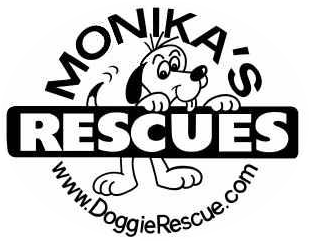 